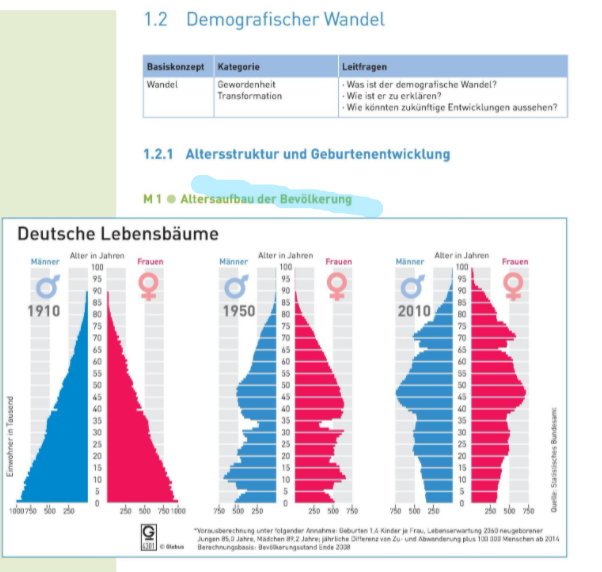 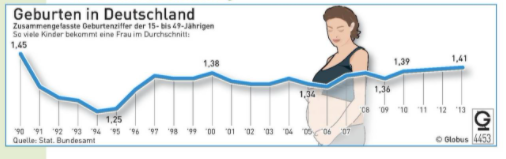 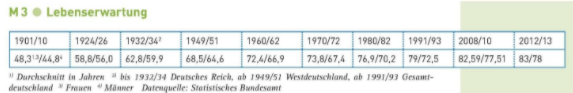 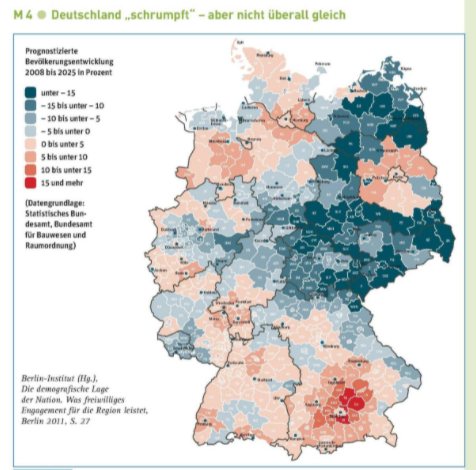 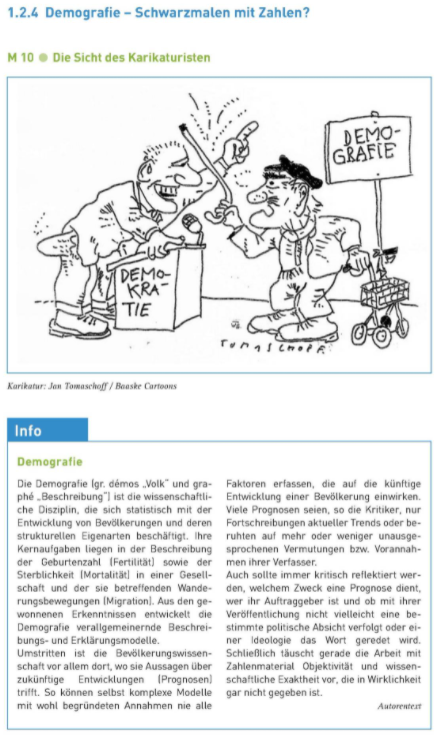 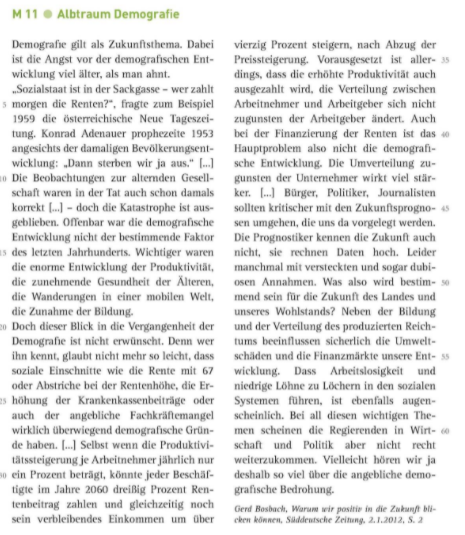 Zusammenfassung Demografie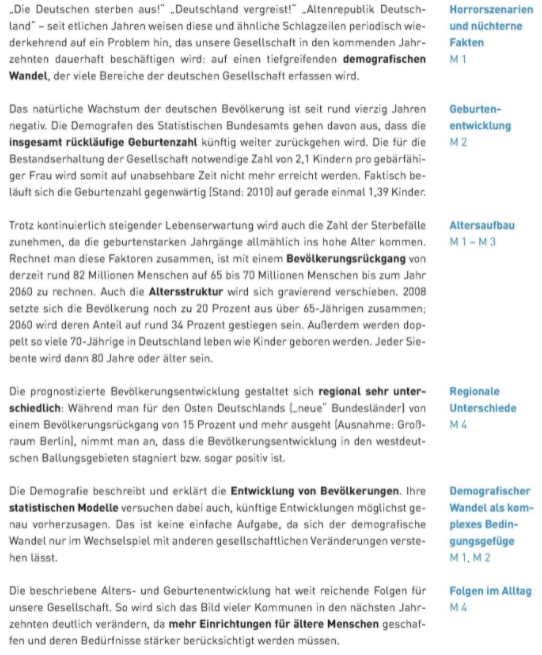 